Отчёт  руководителя МО родного ( кумыкского, аварского)  языка и литературы за 2019-2020 уч.год.В  период с 17 по 29 февраля  2020 года в соответствии с планом работы школы была проведена декада родного ( кумыкского, аварского)  языка и литературы.Задачи декады родного  языка и литературы:- активизация знаний учащихся и развитие их логического мышления, познавательной активности;- формирование у школьников любви к изучению кумыкского и аварского  языка и литературы;- выявление и поддержка одаренных и талантливых учащихся.Были подготовлены и проведены следующие мероприятия:Викторина “Родной язык”Классные часы, посвященные Международному дню родного языка «Родной язык дорог каждому из нас» (классные руководители)Выпуск стенгазеты. Оформление тематических стендов и уголковКонкурс сочинений.Фестиваль «Родной язык, ты так прекрасен!»Конкурс чтецов.Провели открытые уроки. Конкурс на лучший почерк.1. Общешкольная линейка, посвященная Международному дню родного языка было проведено 20 февраля.С линейки мы открыли  неделю  родного языка, посвященной Международному дню родных языков. Неделя должна способствовать формированию позитивного отношения к изучению родных языков у обучающихся, приобщению подрастающего поколения к своей национальной культуре, национальному искусству и воспитания уважения к культуре и традициям различных национальностей.Провели викторину  среди 6 классов. 1 место заняли 6 «Б» класс,  2 место 6 « Д» класс, 3 место 6 «В» кл.           2. Тематические классные часы, беседы, посвященные Международному дню родного языка «Родной язык дорог каждому из нас»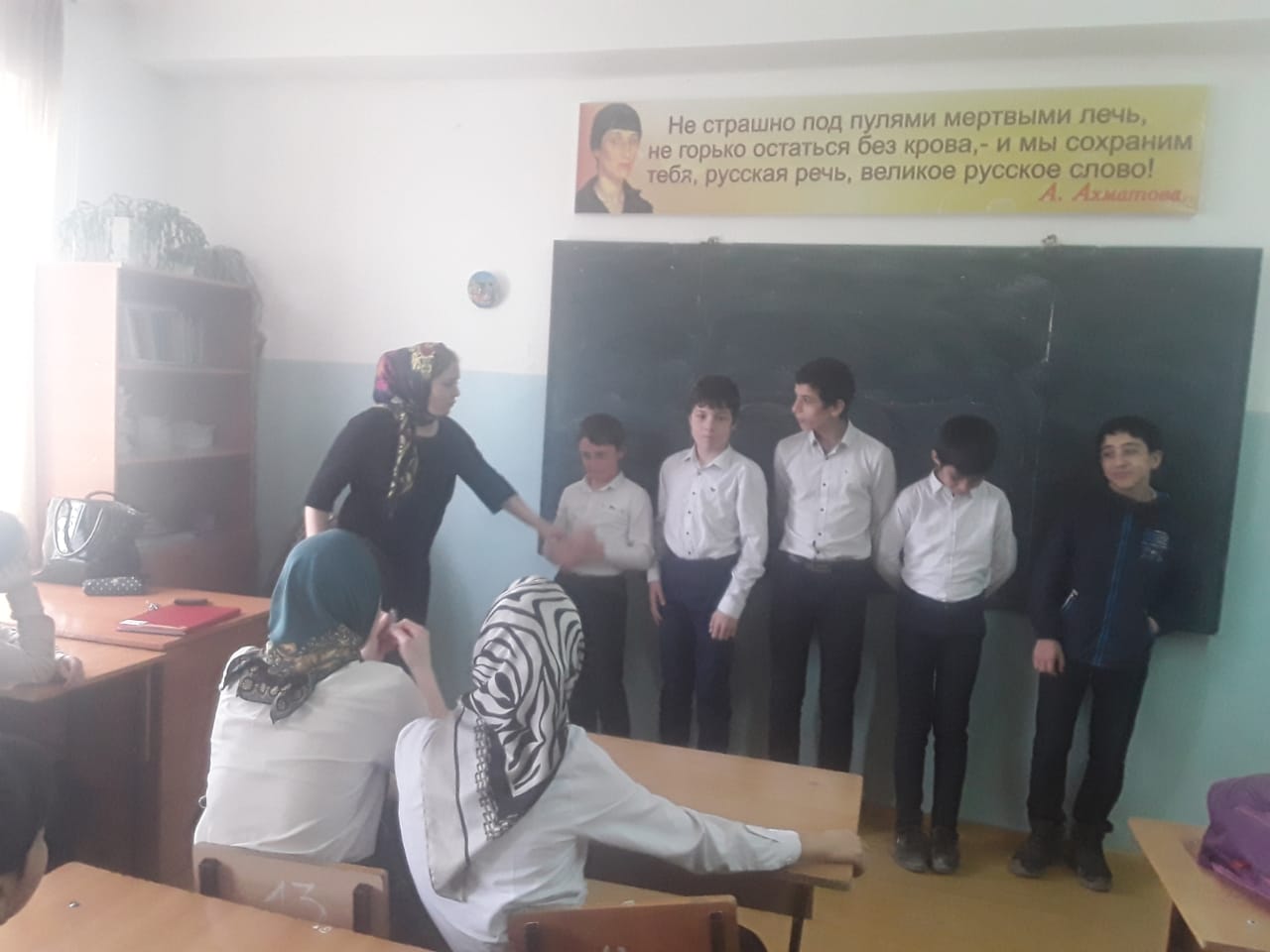 3. Выпуск стенгазеты.   Выпущена стенгазета, посвященная Дню родного языка, в которой содержится интересный материал из истории родного языка. Дети предлагают читателям также стихи великих писателей о языке, о родине, о матери, разгадать кроссворд, тематически связанный с родным языком. 4. Конкурс сочинений. 5. Подготовили мероприятие «Родной язык, ты так прекрасен!», целью которого было  вызвать интерес учащихся к изучению и сохранению родного языка, воспитать уважение к культуре и традициям своего народа.     Ребята познакомились с историей возникновения этого праздника, узнали, сколько сегодня в мире существует языков, и какие языки на сегодняшний день находятся под угрозой исчезновения и много другой полезной информации.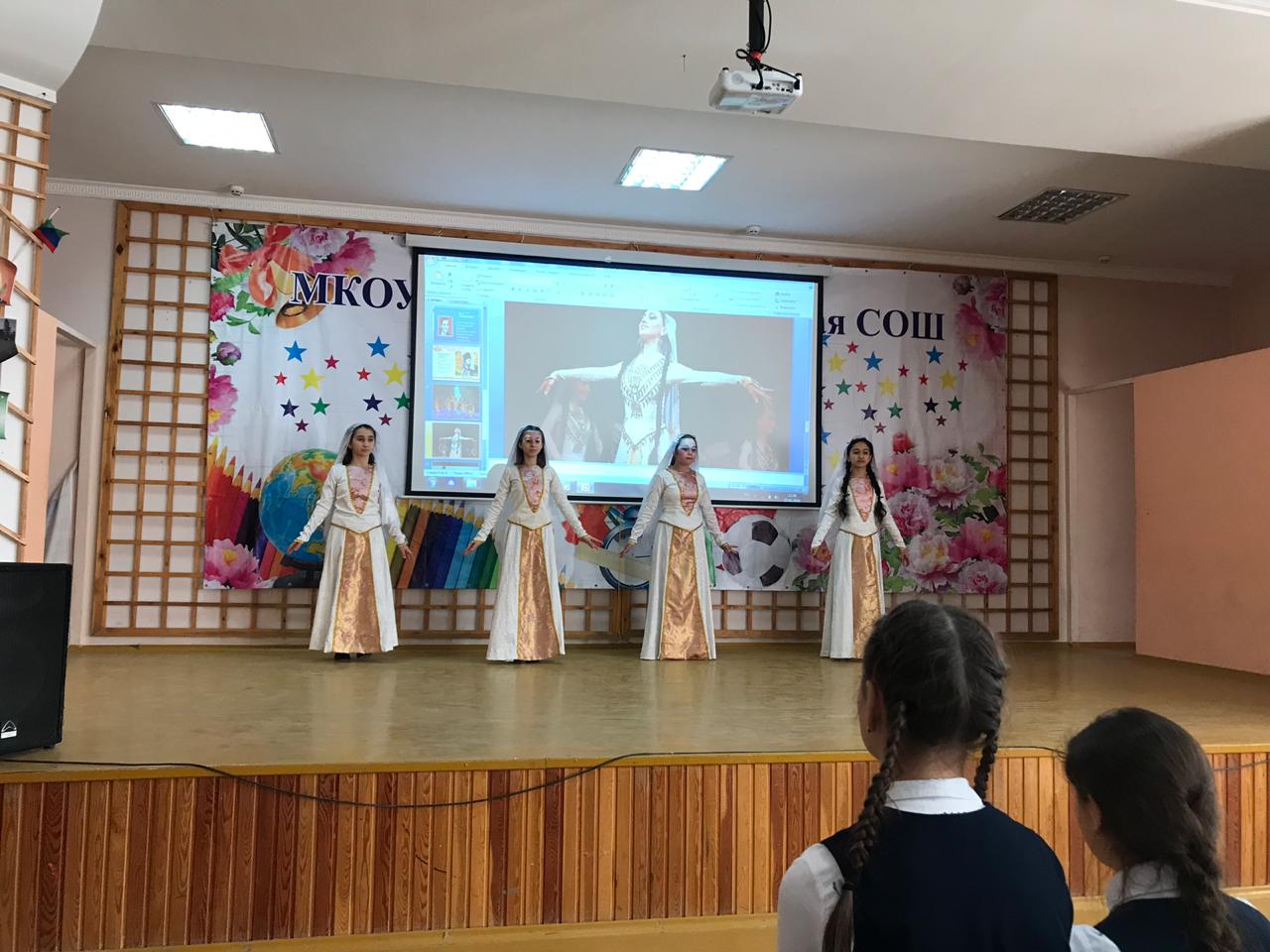 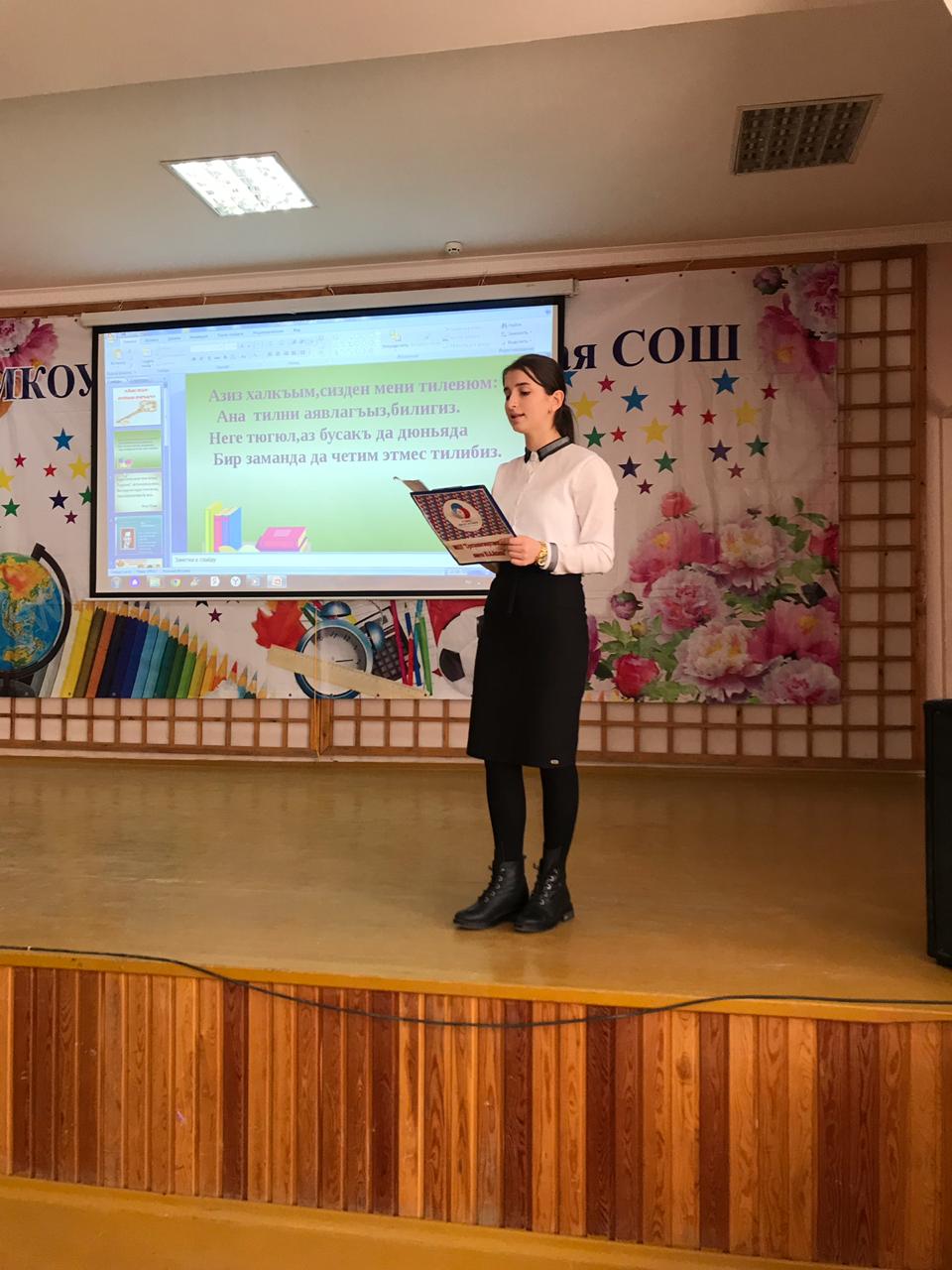 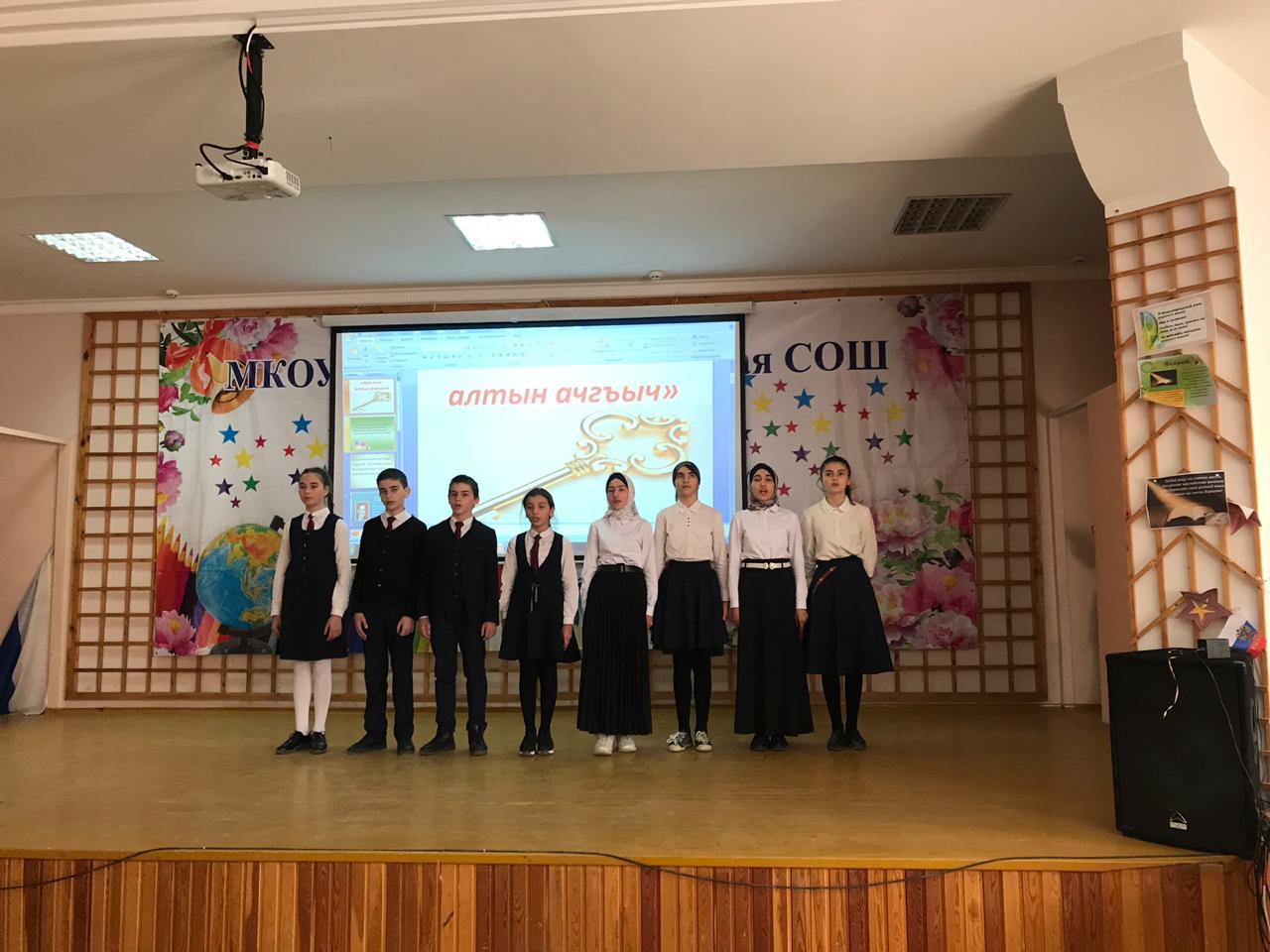 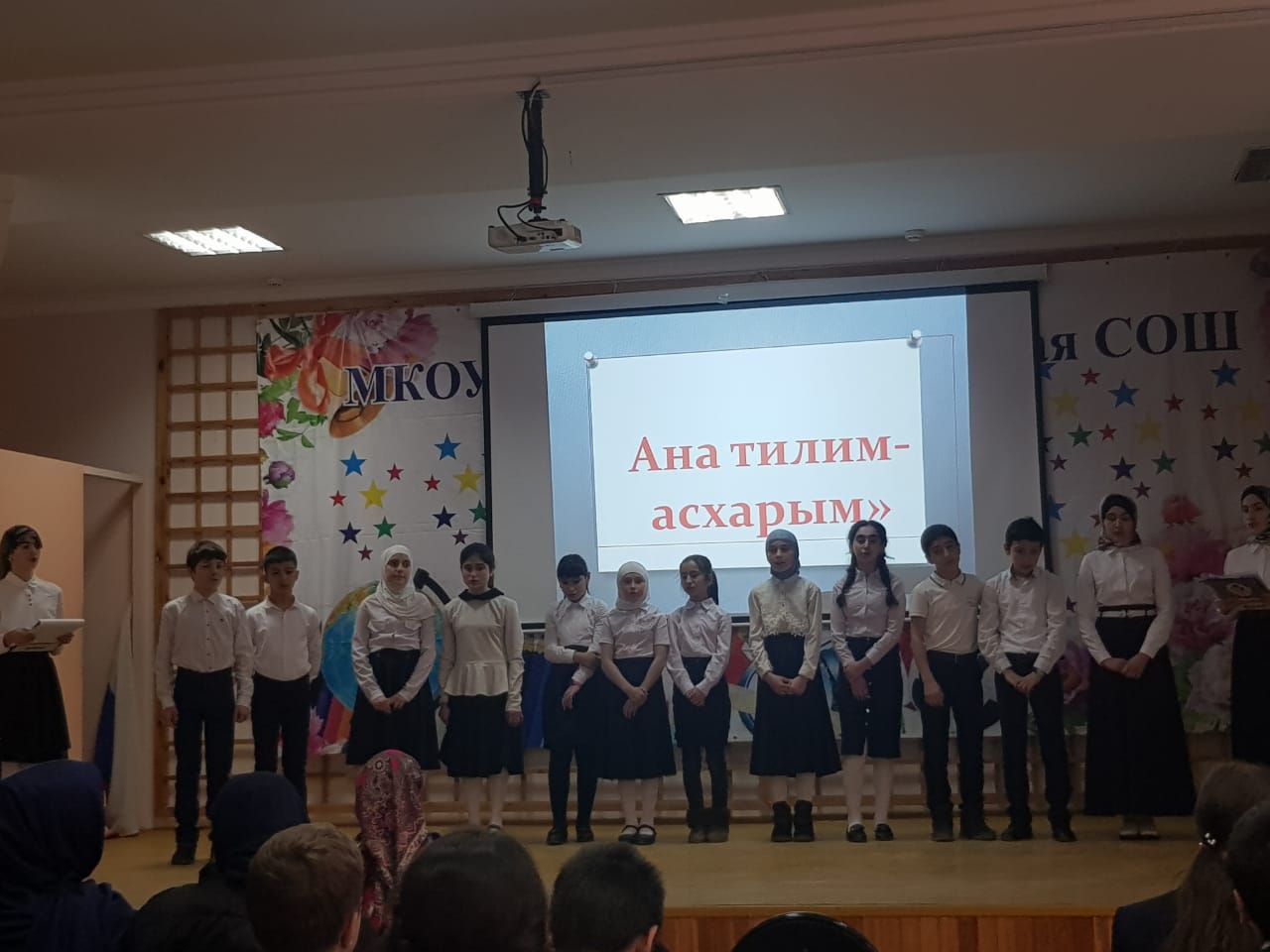 6.  Во время декады прошел конкурс чтецов стихотворений.1-11 кл.Победители – Устарханова Махлу, Дибирова Альбина, Атавова Асиль, Абдурахманов Хаким, Аджаматова Нурия, Хайбулаева Мадина, Абдурахманова Макка, Абитаева Гульбике, Гамзатова Патимат.Учителя в своих мероприятиях использовали инновационные и здоровьесберегающие технологии.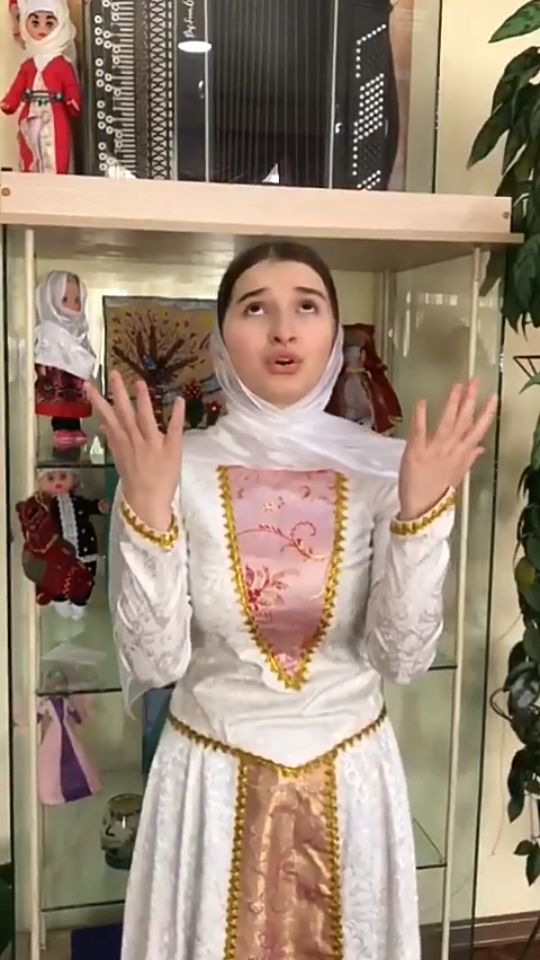 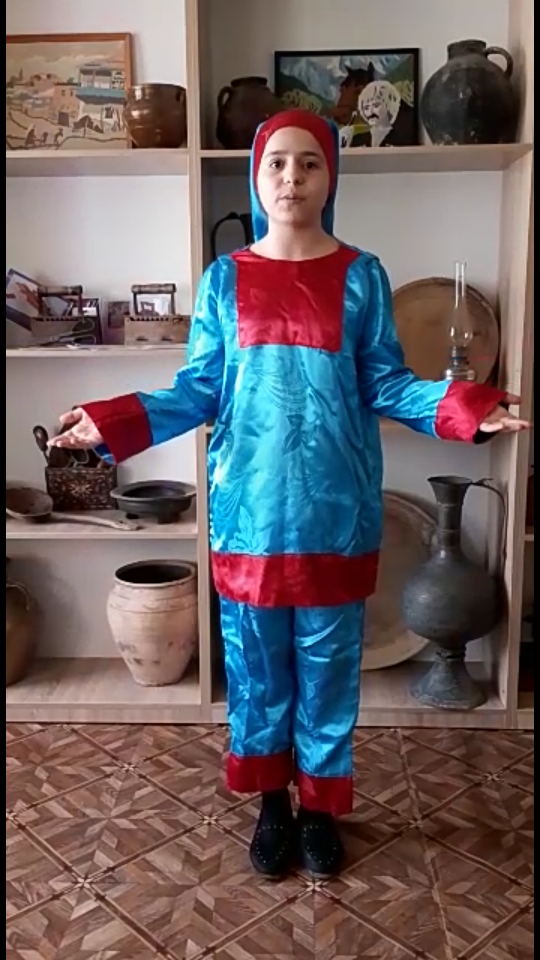 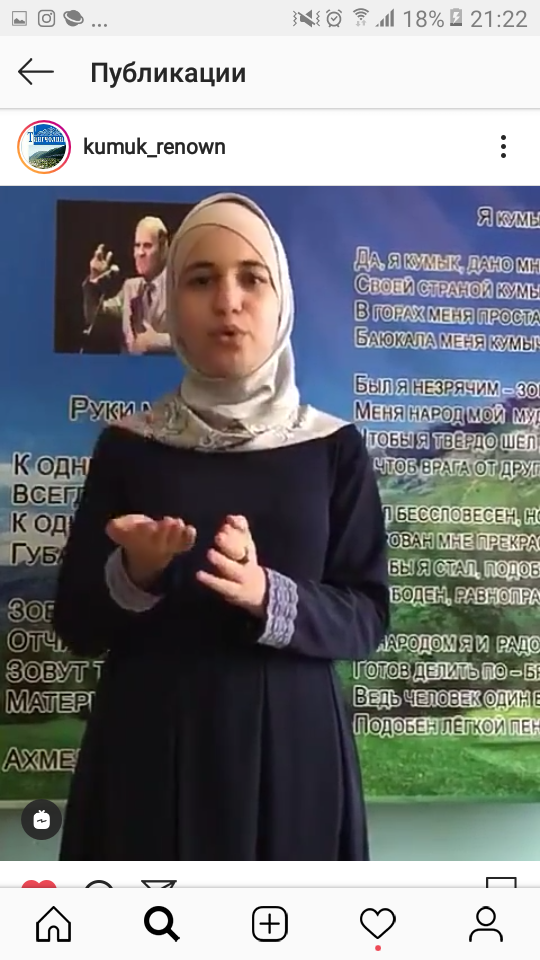 7. Провели открытые уроки учителя аварского языка и кумыкского языка и литературы. Темы открытых уроков: Абукаева Г.Г. ( кум. яз). Абдулвагьап Сулейманов « Днепрны игити» 6 кл., Ханмурзаева Х.А  Сочинение « Къышны гюню» 6 кл. , Умарова З.А. ( даг. лит.) Фазу Алиева « Дикие груши» 9 кл , Исламова Р.У.  « Разряды наречий» 7 кл., Якубова Б.Г. « Синонимы» 5 кл.Уроки на аварском языке: Газимагомедова А.М.  « Числительное» -  6 кл., « Сложные предложения»- 9 кл. 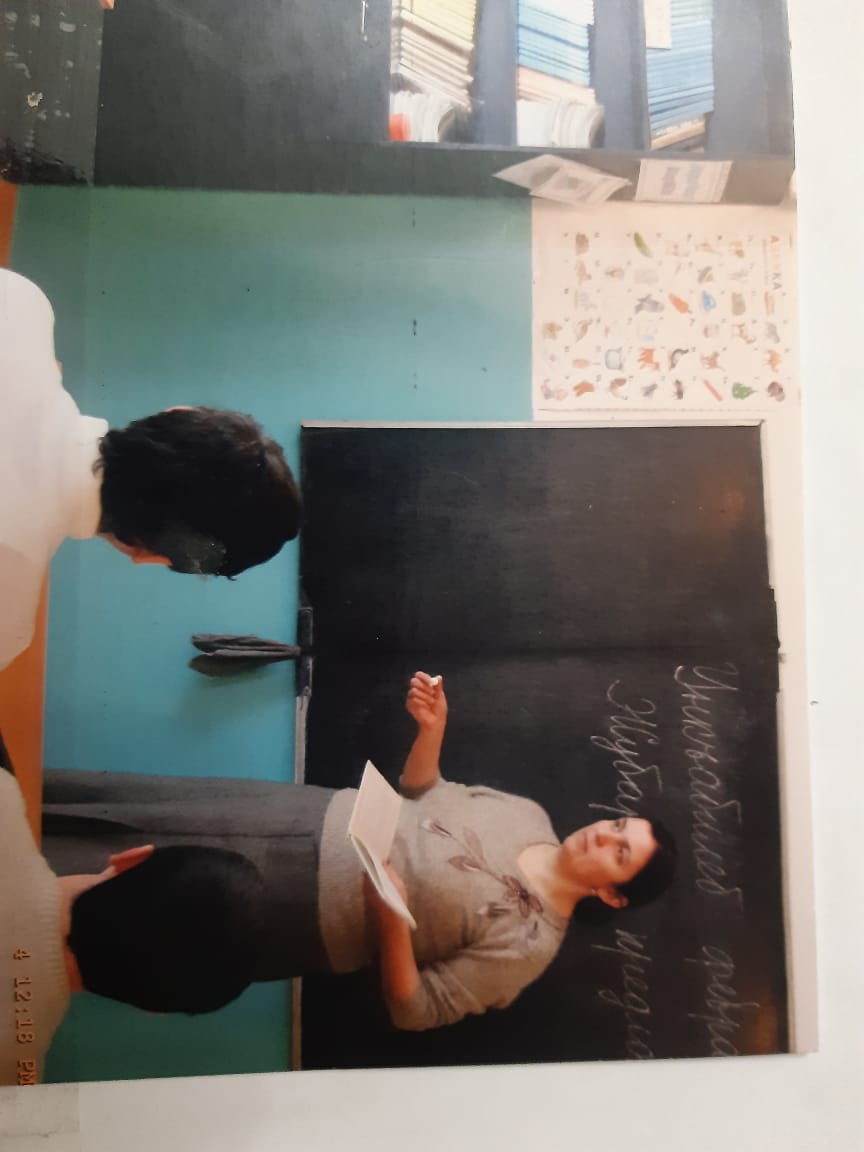 Газимагомедова А.М. 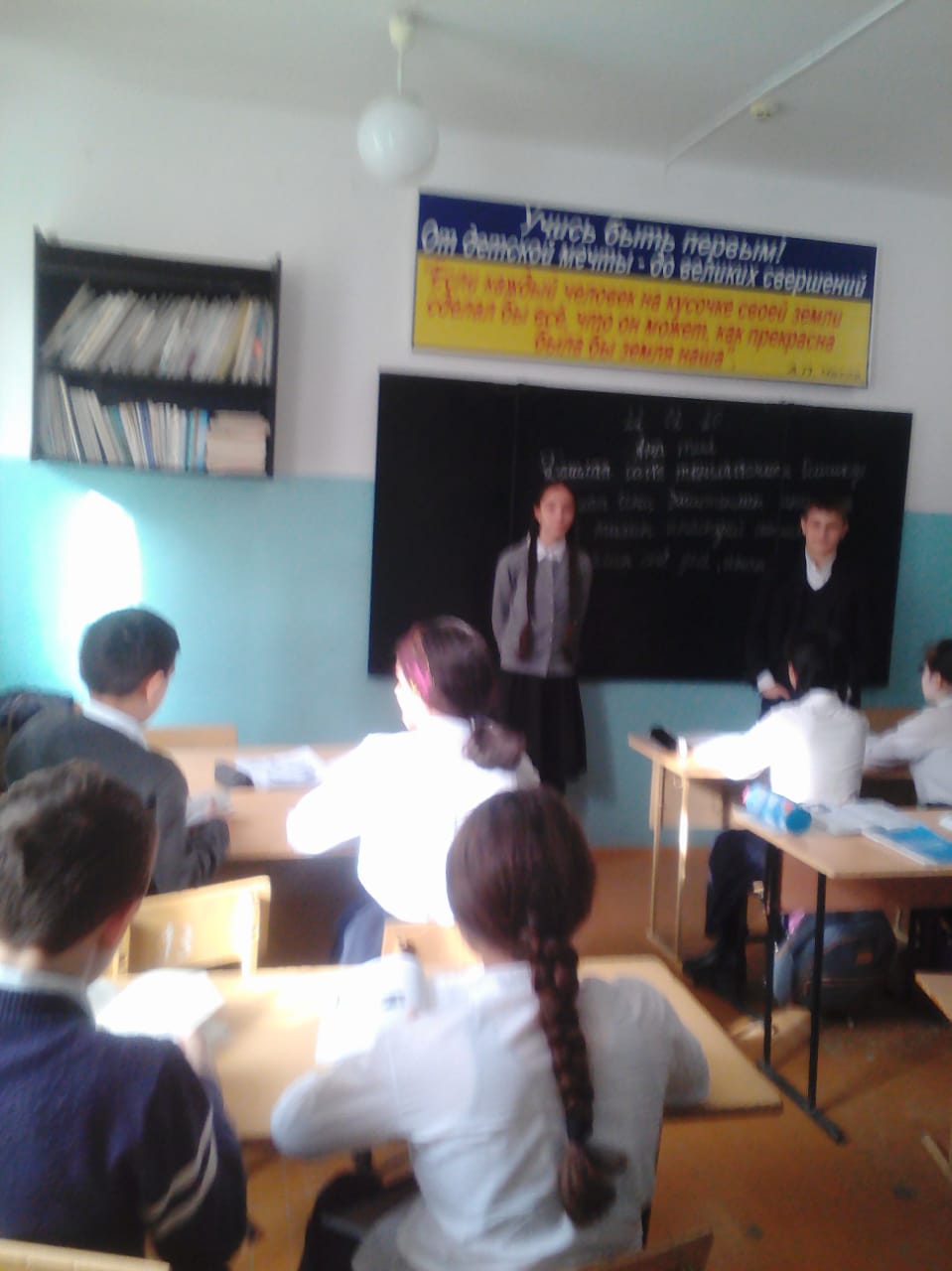 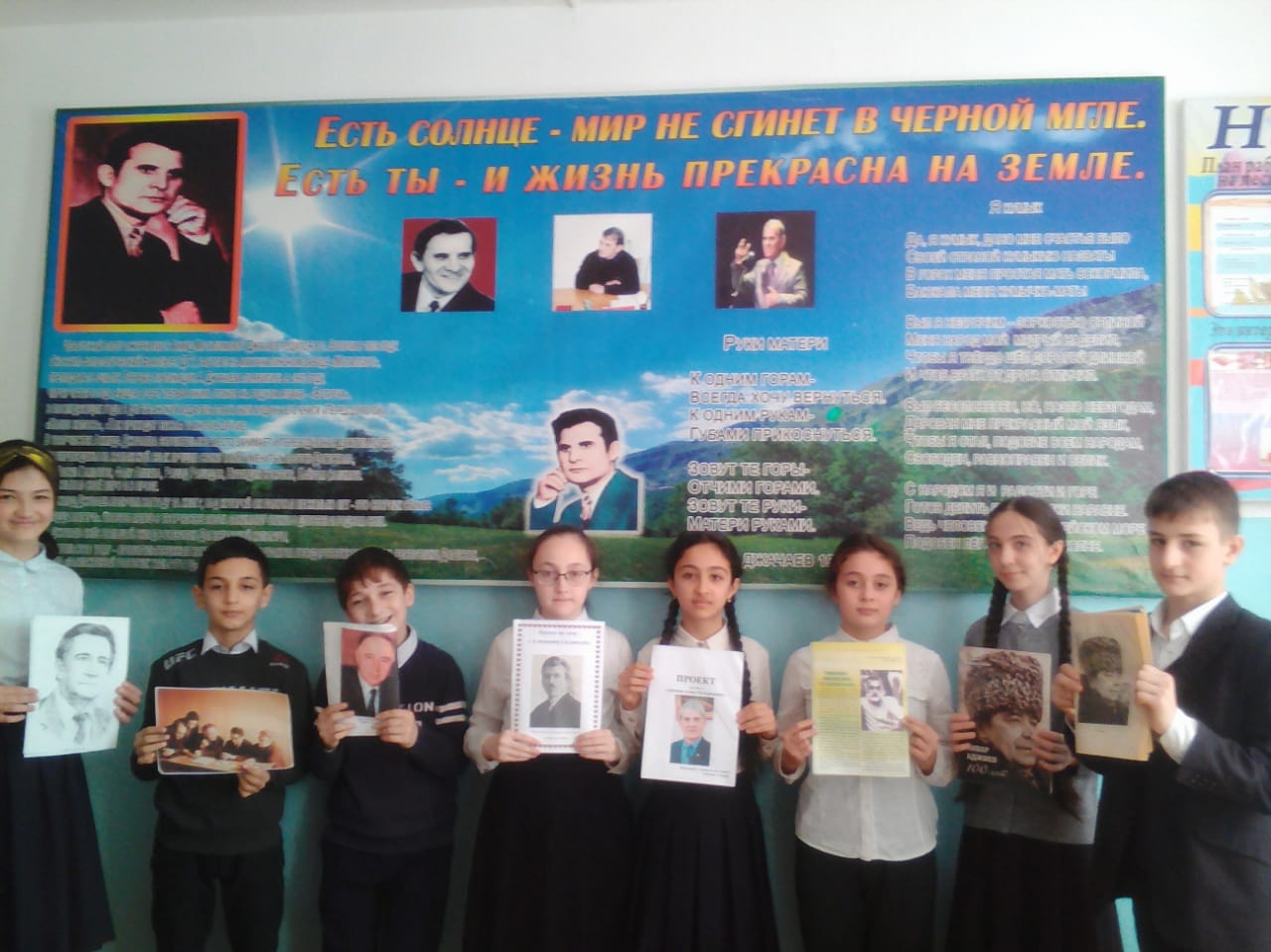 8.Состоялся конкурс на лучший почерк. Участникам предлагалось списать текст без ошибок, помарок и каллиграфически правильным почерком. Ребята показали свои способности, вложили душевное тепло в каждую строчку текста.При определении лучших почерков жюри конкурса обратить  внимание на каллиграфию, чистописание, орфографические и грамматические ошибки. Среди 5 классов по кумыкскому языку 1 место заняла Умарова Умлайла , Атавова А, Будайханова Э.   ученицы  5 класса; 6 кл- Муцалханова А. , Магомедова М,   Хамаматова Н.; 7 кл. -  Абукова М., Ханмурзаева А, Абукаева З; 8 кл. – Хайбуллаева Л, Тупакова П., Лачинова Ф., Джанаева Н. 9 кл.- Мамашева , Джаватгъанова З.; 10 кл.- Исаева Лайла; 11 кл- Беков Э.Среди аварских групп 1 места  заняли ученицы  Гаджиева; 6 «А» класса Магомедова А., Нурудинова Х,  7 кл. - Раджабова П. ; 8 кл.- Мичушоева ; 9 кл.- Магомедова Тумиша; 10 кл.- Гайдарова Саида, 11 кл.- Сайдулаева А.            Мероприятия тщательно подготовлены: подобраны интересные занимательные задания, наглядный материал. Задания подобраны с учетом индивидуальных особенностей учащихся. Проведенные мероприятия способствуют формированию практических навыков, навыков работы с текстом.. Все эти мероприятия направлены на воспитание у детей бережного отношения к своему краю, своему здоровью, уважительное отношение к творческим людям. Развивают познавательные интересы к учебе.            Учащиеся активно принимали участие во всех мероприятиях, каждый мог найти себе занятие по душе, в силу своих потенциальных возможностей. Лучшие работы и достижения учащихся были отмечены грамотами.